Mathology Grade 2 Correlation – Alberta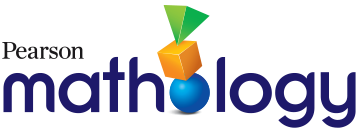 Number Cluster 1: CountingOrganizing Idea: Number: Quantity is measured with numbers that enable counting, labelling, comparing, and operating.Guiding Question: How can quantity contribute to a sense of number?Learning Outcome: Students analyze quantity to 1000.Guiding Question: How can quantity contribute to a sense of number?Learning Outcome: Students analyze quantity to 1000.Guiding Question: How can quantity contribute to a sense of number?Learning Outcome: Students analyze quantity to 1000.Guiding Question: How can quantity contribute to a sense of number?Learning Outcome: Students analyze quantity to 1000.Guiding Question: How can quantity contribute to a sense of number?Learning Outcome: Students analyze quantity to 1000.KnowledgeUnderstandingSkills & ProceduresGrade 2 MathologyMathology Little BooksA quantity can be skip counted in various ways according to context.Quantities of money can be skip counted in amounts that are represented by coins and bills (denominations).A quantity can be interpreted as a composition of groups.Count within 1000, forward and backward by 1s, starting at any number.Number Cluster 1: Counting1: Counting to 10004: ConsolidationNumber Intervention1: Skip-Counting with ObjectsWays to Count (numbers to 100)Family Fun Day (numbers to 100)What Would You Rather? (numbers to 100)Grade 3Fantastic Journeys (numbers to 1000)Finding Buster (numbers to 1000)How Numbers Work (3-digit numbers)Skip count by 20s, 25s, or 50s, starting at 0.Number Cluster 1: Counting2: Skip-Counting Forward Number Math Every Day 1A: Skip-Counting on a Hundred Chart1B: Skip-Counting with Actions 1B: What’s Wrong? What’s Missing? Ways to Count (numbers to 100)Family Fun Day (numbers to 100)What Would You Rather? (numbers to 100)Grade 3Fantastic Journeys (numbers to 1000)Finding Buster (numbers to 1000)Skip count by 2s and 10s, starting at any number.Number Cluster 1: Counting3: Skip-Counting Flexibly 4: ConsolidationNumber Math Every Day 1A: Skip-Counting on a Hundred Chart1A: Skip-Counting from Any Number 1B: Skip-Counting with Actions 1B: What’s Wrong? What’s Missing? Number Intervention1: Skip-Counting with ObjectsWays to Count (numbers to 100)Family Fun Day (numbers to 100)What Would You Rather? (numbers to 100)